DVR settings 3G/APN/Device:Log in to DVR (password: 000000) 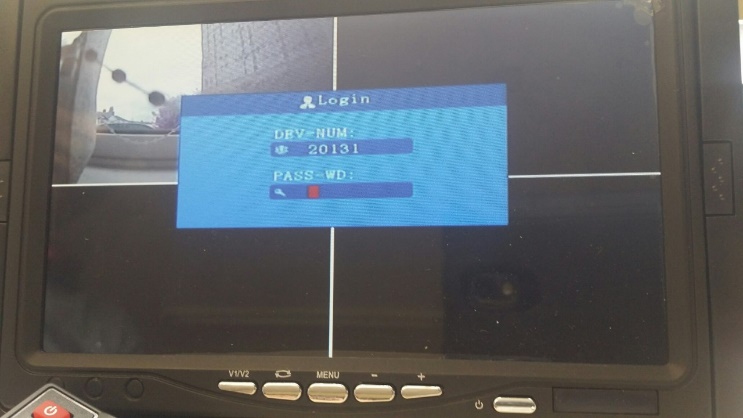 Scroll down to system setup (blue box) and input unit number (5 digits) into device id and phone number. Device number and phone number should be the same like: 20002/20003 etc.Then click SAVE.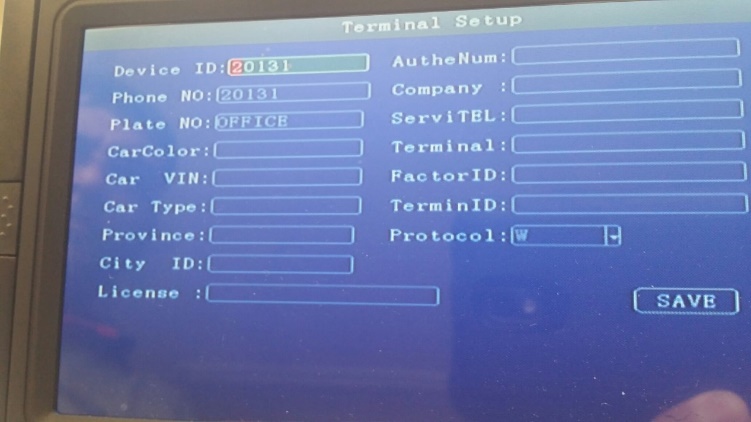 Scroll down to record setup and across to record (red box) set camera type to normal.Then click SAVE.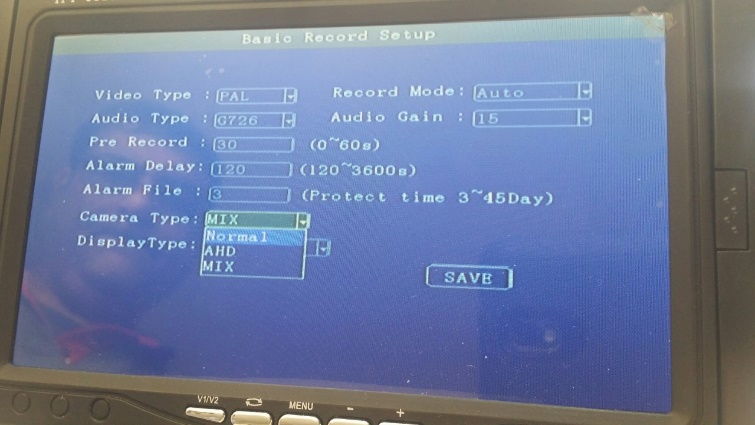 Main stream: This is to setup the code stream and definition of video channel and set at D1Sub-stream is the code stream which device upload via 3G/4G. Set at CIF.Go to network tab then centre DVR settings: centre IP: 213.171.205.209 (server IP address)Port number: leave as default (6608)Then click SAVE.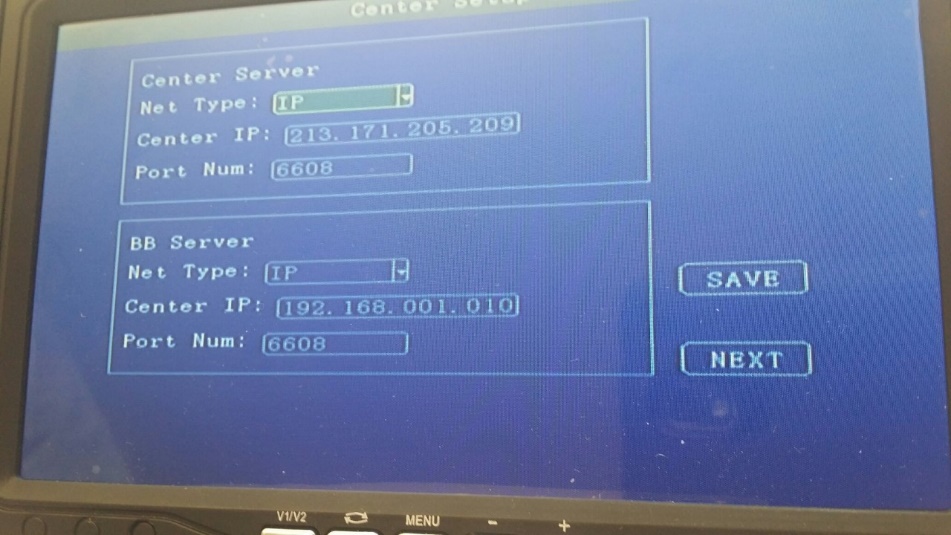 Go to 3g/4g settings  Confirm the settings below.Net type: WCDMAAuth mode: CHAPSim APN: m2mintelligence.comCentre No: *99#Remove all other settingsThen click SAVE.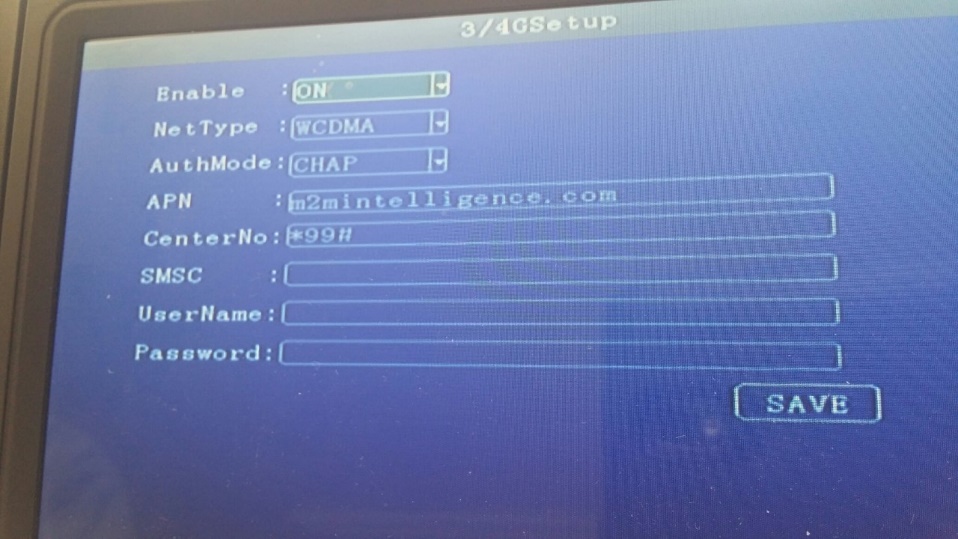 Remove power and reconnect power on DVR to apply the settings.